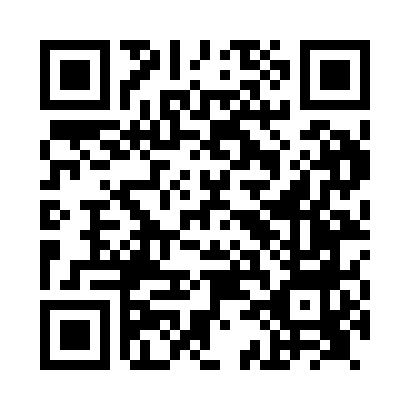 Prayer times for Bettisfield, Flintshire, UKWed 1 May 2024 - Fri 31 May 2024High Latitude Method: Angle Based RulePrayer Calculation Method: Islamic Society of North AmericaAsar Calculation Method: HanafiPrayer times provided by https://www.salahtimes.comDateDayFajrSunriseDhuhrAsrMaghribIsha1Wed3:345:381:086:178:4010:442Thu3:315:361:086:188:4210:473Fri3:275:341:086:198:4310:504Sat3:245:321:086:208:4510:545Sun3:215:301:086:218:4710:576Mon3:185:281:086:228:4810:587Tue3:175:261:086:238:5010:598Wed3:165:241:086:248:5211:009Thu3:155:231:086:258:5411:0110Fri3:145:211:086:268:5511:0211Sat3:145:191:086:278:5711:0212Sun3:135:171:086:288:5811:0313Mon3:125:161:086:299:0011:0414Tue3:115:141:086:309:0211:0515Wed3:105:131:086:319:0311:0616Thu3:105:111:086:329:0511:0617Fri3:095:101:086:339:0611:0718Sat3:085:081:086:349:0811:0819Sun3:075:071:086:359:1011:0920Mon3:075:051:086:369:1111:1021Tue3:065:041:086:379:1311:1022Wed3:055:031:086:379:1411:1123Thu3:055:011:086:389:1511:1224Fri3:045:001:086:399:1711:1325Sat3:044:591:086:409:1811:1326Sun3:034:581:086:419:2011:1427Mon3:034:571:086:419:2111:1528Tue3:024:561:096:429:2211:1629Wed3:024:551:096:439:2311:1630Thu3:014:541:096:449:2511:1731Fri3:014:531:096:449:2611:18